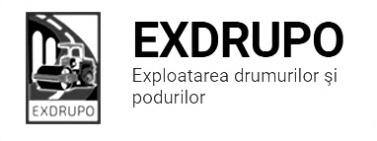 Notă informativăcu privire la lucrările de întreţinere şi salubrizare a infrastructurii rutieresect. Centru:executate17-18.10.2021(în noapte):Salubrizare mecanizată: str. Ismail, bd. D. Cantemir, bd. Gagarin, bd. Negruzzi, Aleea Gării, str. Ciuflea, Viaduc, bd. Șt. cel Mare, str. P. Halippa, șos. Hîncești, str. Gh. Asachi, str. V. Alecsandri.executate18.10.2021:Decapare beton asfaltic: sos.Hincesti- Spicului – 5 curseMontare borduri: sos.Hincesti – Spicului – 36,5 buc.Amenajarea pietrisului : sos.Hincesti – Spicului – 12,3 t.Planificate 19.10.2021:Amenajare beton : sos.Hincesti – Spicului Demolare beton: str.Teilor Frezarea partii carosabile: str.Teilorsect. Buiucani:	executate18.10.2021:Salubrizare mecanizată: str.M.Viteazul, N.Rutier, str.Sciusev, str.C.Stere, str.V.Lupu, str.Cornului, str.T.Vladimirescu, str.Constitutiei, str.E.Coca. Amenajare beton asfaltic: str.I.Pelivan 30/2 – 189,planificate 19.10.2021:Frezarea partii carosabile : bd. A.Iulia Amenajare beton asfaltic: bd. A.Iuliasect. : Rîşcani:executate17-18.10.2021:Salubrizare mecanizată: bd.Renasterii, str.Kiev, str.A.Russo, bd.Moscova, C.Orheiului , str.Petricani, C.Basarabiei.executate 18.10.2021:Salubrizare mecanizată: str.Albisoara, C.Mosilor, str.T.Vladimirescu, str.Florilor, str.N.Dimo, str.B.Voevod, bd.G.Vieru, str.P.Rares, str.Petricani, C.Orheiului.Salubrizare manuala: str.T.Vladimirescu. bd.Renasterii, str.Florilor, str.Studentilor, str.Dimo, str.Al.Russo, str.B.Voevod, str.Socoleni, str.Ceucari, str.Albisoara, str.Ismail, str.Puskin, bd.G.Vieru, str.P.Rares, str.Petricani, C.Mosilor, C.Orheiului.Demolarea betonului: str.C.Voda – 1,5m3Excavare/trans.gunoi: str.C.Voda – 2 curseDemontare manuala a zidariilor : str.C.Voda – 30m Planificate 19.10.2021:Montare bordure: str.C.Voda 19/1Montare parapet: str.C.Voda 19/1Excavare:  str.C.Voda 19/1sect. Botanica:executate18-19.10.2021(în noapte):Salubrizare mecanizata: bd.Decebal, str.Zelinski, str.Titulescu, str.Burebista, str. Independentei, bd.Dacia,Viaduc, str.Hr.Botev.  executate18.10.2021:Salubrizare mecanizata: str.Muncesti, str.G.Botanica, str.Sarmisegetuza, str.Trandafirilor, bd.C.Voda, str.V.Crucii, str.Grenoble.Amenajare pietris: s.Cretoaia – 48t Evacuare gunoi: str. Cernauti – 8 curseEvacuare  gunoi: com.Tintereni, str.I.Creanga – 2 curseplanificate 19.10.2021:Decapare/excavare: com. Tintereni str.I.Creanga Amenajare pietris: s.CretoaiaMontare bordure: str.Cernautisect. Ciocana:executate18-19.10.2021(în noapte):Salubrizare mecanizată: bd.M.cel Batrin , str.A.Russo, str.G.Latina, str.P.Zadnipru, str.I.Vieru, str. I.Dumeniuc, str. M.Sadoveanu, str.Studentilor. Executate 18.10.2021:Transportare gunoi: str.Varnita - Gunoiste – 42 curse planificate 19.10.2021:Evacuare/transp.gunoi: bd.MoscovaAmenajare pietris/compact.: bd.Moscovasect. OCR:executate18-19.10.2021:Aplicarea marcajului rutier: str. M.Viteazul – Petricani – 85m2, str.Petricani – C.Orheiului, - 80m2, str.A.Russo – M.Sadoveanu – 80m2planificate 19.10.2021:Aplicarea marcajului rutier: str.M.Viteazul – Petricani (sens giratoriu) , str.Petricani – C.Orheiului, str.A.Russo – M.Sadoveanu .sect. Întreținerea canalizării pluviale:executate18.10.2021:Curatirea canalizarii pluviale : str.Uzinelor – 53 buc, 1cursa gunoi man., sos. Muncesti -  curatire canal. Pompare / spalare: str.Transnistriei – 4 curse Reparația canalizării pluviale: str.Transnistiei – 3 buc.inst , str.M.Manole – 2buc inst., 1 cursa gunoiplanificate19.10.2021:Ridicarea receptoarelor: str.H.Morilor 17 Curatirea canalizarii pluviale : str.Uzinelor, str.M.Manole. sect. Specializat îninfrastructură (pavaj):executate18.10.2021:Amenajare pietris: s.Tintereni str.V.Alexandri - 38,3 tMontare zidarii: s.Tintereni str.V.Alexandri – 10mSapatura manuala: s.Tintereni str.V.Alexandri – 0,5m3 Amenajare beton: s.Tintereni str.V.Alexandri – 3m3Compactare manuala: s.Tintereni str.V.Alexandri – 1,5m3planificate19.10.2021:Amenajare pietris: com.Tintereni str.V.Alexandri Montare pavaj: com.Tintereni str.V.Alexandri sect. Specializat îninfrastructură (restabilirea învelișului asfaltic):executate18.10.2021:Frezarea partii carosabile: bd.Dacia 12 – 120m2planificate19.10.2021: Frezarea partii carosabile: str.M.Milo Ex. 022 47 12 93